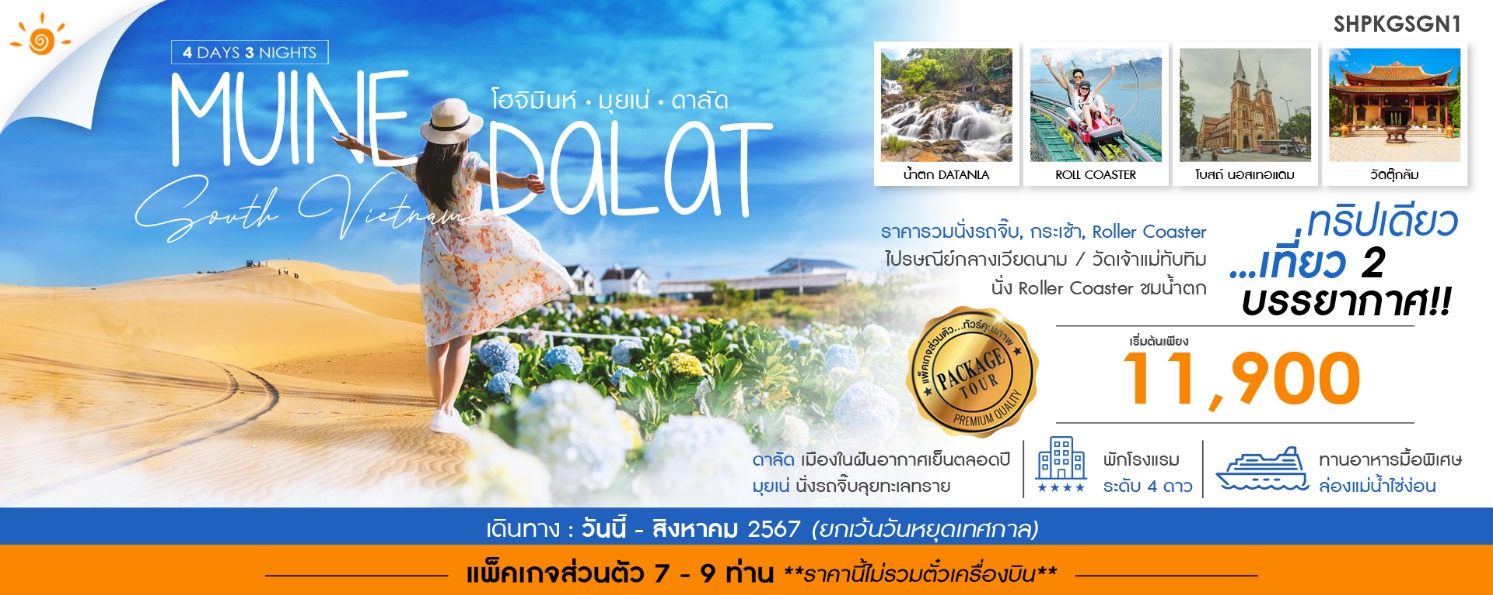 ......... น.        	เดินทางถึง ท่าอากาศยานนานาชาติเตินเซินเญิ้ต เมืองโฮจิมินห์ ประเทศเวียดนาม ผ่านพิธีการตรวจคนเข้าเมืองและศุลกากร เรียบร้อยแล้วนำท่านรับสัมภาระ 	เที่ยง		รับประทานอาหารกลางวัน ณ ภัตตาคาร (มื้อที่ 1)บ่าย	นำท่านเดินทางสู่ เมืองมุยเน่ ในจังหวัด ฟานเทียต เป็นเมืองชายทะเลตากอากาศและแหล่งท่องเที่ยวที่มีความสวยงามและมีชื่อเสียงทางภาคใต้ของเวียดนาม ระหว่างการเดินทางผ่านชมธรรมชาติและวิถีชีวิตความเป็นอยู่ของชาวเวียดนาม (ใช้เวลาเดินทางประมาณ 4.30 ชั่วโมง) นำท่านชม หมู่บ้านชาวประมง จุดจอดพักเรือของชาวประมง ซึ่งเราจะได้เห็นเรือประมงเต็มไปหมด ไฮไลท์คือเรือกระด้งรูปทรงกลมซึ่งเป็นเรือพื้นบ้านของเวียดนาม 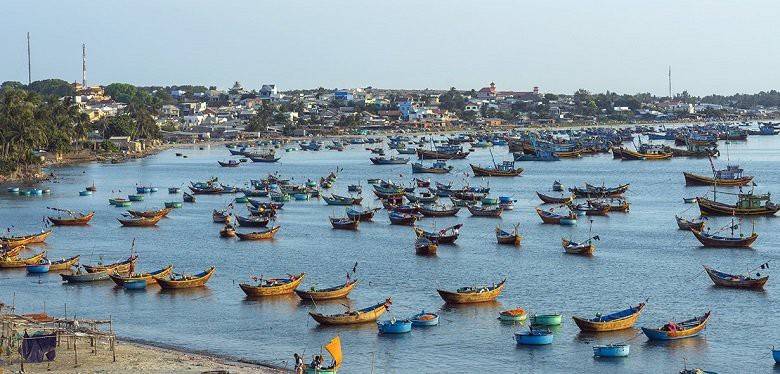 นำท่านเดินทางสู่ ทะเลทรายขาว (รวมค่ารถจิ๊ป) กองเนินภูเขาทรายสีขาวกระจ่างตากว้างใหญ่สุดสายตา มองไปทางไหนจะเห็นเพียงผืนทรายและท้องฟ้าเท่านั้นไม่ไกลกันมีแหล่งน้ำจืด (โอเอซิส) สำหรับให้นักท่องเที่ยวใช้พักผ่อน ถ่ายรูป และชมวิว ท่านจะได้เพลิดเพลินกับกิจกรรมหลากหลายไม่ว่าจะเป็น นั่งรถจิ๊ป หรือรถ ATV ตะลุยเนินทราย หรือสนุกสนานกับการเล่นแซนด์ดูนส์ลื่นไถลจากเนินทรายสูงกว่า 40 เมตร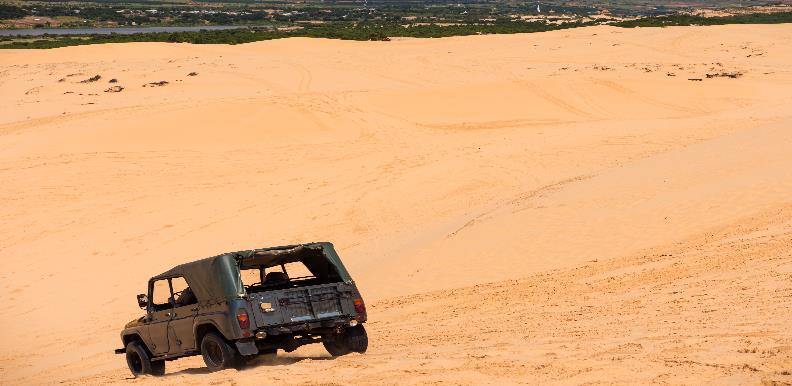 จากนั้นนำท่านเดินทางสู่ ลำธารนางฟ้า (Fairy Stream) หรือแกรนด์แคนยอนแห่งเวียดนาม ที่เกิดจากการกัดเซาะของน้ำและลมเป็นลำธารลึกกว่า 20 เมตร เปิดให้เห็นชั้นของดินและทรายหลากสี ซึ่งทั้งหมดล้วนเกิดขึ้นเองตามธรรมชาติ (เนื่องจากต้องเดินเท้าเปล่าผ่านลำธารนี้เพื่อชมบรรยากาศ ดังนั้นท่านควรเลือกสวมใส่รองเท้าที่สะดวกแก่การเดิน)ค่ำ		รับประทานอาหารค่ำ ณ ภัตตาคาร (มื้อที่ 2)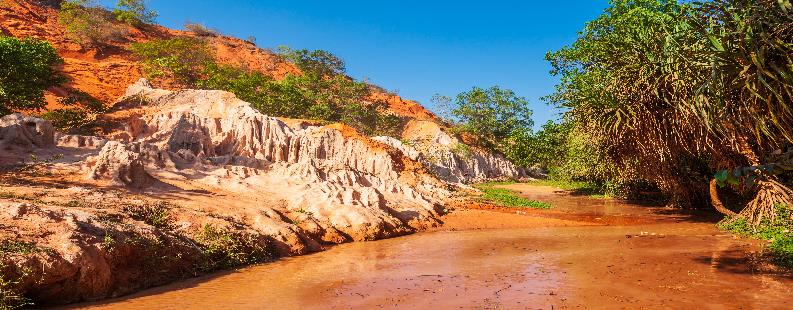 ที่พักระดับ 4 ดาว UNIQUE / TIEN DAT HOTEL หรือเทียบเท่า เช้า		รับประทานอาหารเช้า ณ ห้องอาหารโรงแรม (มื้อที่ 3)นำท่านเดินทางสู่ ทะเลทรายแดง ซึ่งอยู่ใกล้ชายทะเล ทำให้เกิดเม็ดทรายละเอียดราวกับแป้ง มองเห็นเป็นสีแดง เราจะได้เห็นความงดงามของเนินทรายที่เปลี่ยนรูปร่างไปตามแรงลม ไปแต่ละครั้ง เราก็จะเห็นภาพแตกต่างจากเดิม 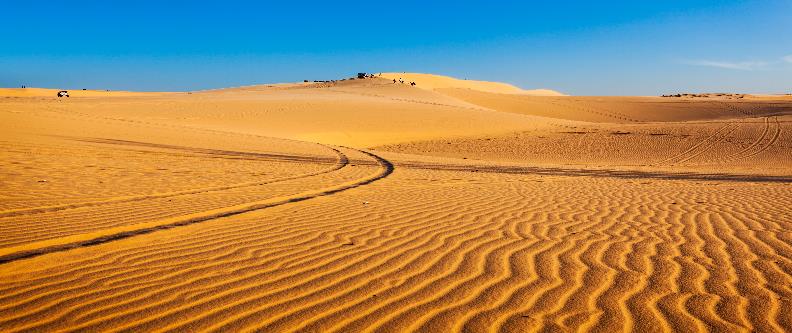 นำท่านแวะชม ร้านเยื่อไม้ไผ่ ร้านของฝากไม่ว่าจะเป็น หมอน ถุงเท้า ผ้าเช็ดตัว ล้วนแล้วแต่ผลิตมาจากเยื้อไม้ไผ่ทั้งหมด อิสระให้ท่านเลือกซื้อสินค้าที่ระลึกและสินค้าพื้นเมืองมากมายตามอัธยาศัย  นำทุกท่านเดินทางสู่ เมืองดาลัด เป็นเมืองที่ตั้งอยู่บนความสูง 1,500 เมตร เป็นเมืองที่มีอากาศดี มีถนนวกไปวนมาท่ามกลางภูเขาและต้นสน มีทะลสาบสวยๆ และมีสถานที่ท่องเที่ยวหลายแห่ง ไม่ว่าจะเป็นในตัวเมืองเองหรือนอกเมืองที่ธรรมชาติให้อารมณ์เหมือนอยู่ยุโรป (ใช้เวลาเดินทางประมาณ 4 ชั่วโมง)เที่ยง		รับประทานอาหารกลางวัน ณ ภัตตาคาร (มื้อที่ 4)บ่าย	นำท่านเดินทางสู่ สถานีกระเช้าไฟฟ้า เคเบิลคาร์ ซึ่งทันสมัยที่สุดของประเทศเวียดนาม และมีความ ปลอดภัยสูงที่สุด ท่านจะได้ชมวิวของเมืองดาลัดที่มองเห็นได้ทั้งเมือง นำท่านชม วัดตั๊กลัม เป็นวัดที่สร้างอยู่บนเนินเขาเหนือทะเลสาบเตวียนลัม แวดล้อมไปด้วยใบไม้ดอกไม้นานาพันธุ์กับทิวสนที่ยืนต้นตระหง่านปกคลุมทุกหุบเขา จากนั้นนำท่านเดินทางสู่ คาเฟ่ Green Hill เป็นจุดเช็คอินที่สวยงามของเมืองดาลัด มีหลายมุมที่ให้ท่านได้ถ่ายภาพเก็บความประทับใจ อีกทั้งสถานที่แห่งนี้ดึงดูดใจนักท่องเที่ยวด้วยลักษณะเฉพาะที่สวยงามแปลกตา  เต็มไปด้วยสีสันที่สวยงาม อิสระให้ท่านได้ถ่ายภาพเช็คอิน (ไม่รวมค่าเครื่องดื่ม ประมาณ 4 US)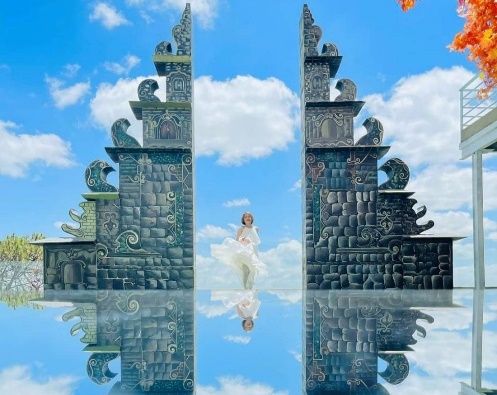 ค่ำ		รับประทานอาหารค่ำ ณ ภัตตาคาร  (มื้อที่ 5)นําท่านเดินทางสู่ ดาลัดไนท์มาร์เก็ต ให้ท่านได้เลือกซื้อสินค้า พื้นเมืองของที่ระลึก และชิมอาหารพื้นเมืองตามอัธยาศัยที่พักระดับ 4 ดาว TTC / NGOC LAN HOTEL หรือเทียบเท่า เช้า		รับประทานอาหารเช้า ณ ห้องอาหารโรงแรม (มื้อที่ 6)นำท่านเดินทางสู่ สวนดอกไม้เมืองหนาว หรือ DALAT FLOWER GARDEN ดาลัดได้รับการขนานนามให้เป็นเมืองแห่งดอกไม้ ที่นี่จึงมีดอกไม้บานสะพรั่งไปทั่วเมืองตลอดทั้งปี และหากต้องการที่จะเห็นพรรณไม้ของดาลัดก็จะต้องไปสวนดอกไม้เมืองหนาวที่ได้ทำการรวบรวมไว้อย่างมากมายทั้งไม้ดอก ไม้ประดับ ไม้ต้น และกล้วยไม้ รวมถึงดอกไม้กว่า 300 สายพันธุ์ ที่ผลัดกันเบ่งบานในช่วงเวลาต่างกันไปในรอบปี นำท่านเดินทางสู่ น้ำตกดาทันลา ซึ่งเป็นน้ำตกที่ขนาดไม่ใหญ่มาก มีความสูงประมาณ 20 เมตรแต่สวยงาม เป็นน้ำตกที่เกิดจากภูเขาหินอ่อน และยังมีรูปปั้นชาวเผ่าที่เป็นชนกลุ่มน้อยเปลือยหน้าอก เป็นรูปปั้นที่สวยงามแปลกตานักท่องเที่ยวนิยมไปถ่ายรูป พร้อมสนุกสนานกับกิจกรรมสุดพิเศษ!! ทุกท่านจะได้ นั่งรถราง (Roller Coaster) ลงไปชมตัวน้ำตก 1 คัน สามารถนั่งได้ 2 คน รถรางของน้ำตก มีความยาวประมาณ 1000 เมตร ความเร็วเฉลี่ย จะอยู่ที่ 10-20 กิโลเมตร/ชั่วโมง ความเร็วสูงสุด 40 กิโลเมตร/ชั่วโมง ทางเดินลงสู่ตัวน้ำตกเป็นบันไดคอนกรีต มีต้นไม้ใหญ่ปกคลุมให้ความร่มรื่นเย็นสบายตลอดเส้นทาง  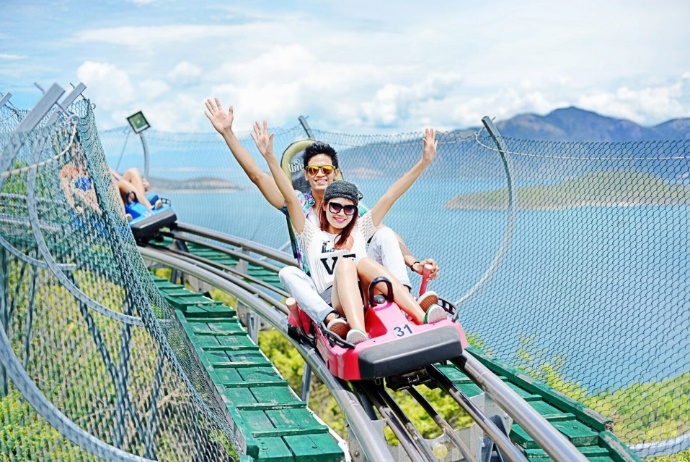 นำท่านแวะชม ร้านผลไม้อบแห้ง อิสระให้ท่านเลือกซื้อตามอัธยาศัยเที่ยง		รับประทานอาหารกลางวัน ณ ภัตตาคาร  (มื้อที่ 7)บ่าย  	นำท่านเดินทางกลับสู่ เมืองโฮจิมินห์ ศูนย์กลางเศรฐกิจของประเทศเวียดนาม เดิมชื่อ ไซ่ง่อน ซึ่งเคยเป็นเมืองหลวงของเวียดนาม ทั้งเป็นเมืองท่าที่ใหญ่ที่สุดของเวียดนาม และมีแม่น้ำไซ่ง่อนไหลผ่าน (ใช้เวลาเดินทางประมาณ 5 ชั่วโมง)ค่ำ	รับประทานอาหารค่ำบนเรือ ล่องไปตามแม่น้ำไซ่ง่อน (มื้อที่ 8) ถือเป็นอีกหนึ่งไฮไลท์ เนื่องจากได้นั่งทานอาหารบนเรือที่ค่อยๆ ล่องไปตามแม่น้ำ ชมบรรยากาศสองฟากฝั่งยามค่ำคืนของเมือง หรือจะเลือกสนุกสนานกับวงดนตรี พื้นเมืองที่บรรเลงเพลงอย่างสนุกสนานที่พักระดับ 4 ดาว  GOLDEN CENTRAL / CICILIA HOTEL หรือเทียบเท่า เช้า		รับประทานอาหารเช้า ณ ห้องอาหารโรงแรม (มื้อที่ 9)นำท่านเดินทางสู่ ทำเนียบอิสรภาพ สถานที่นี้เคยเป็นทำเนียบของอดีตประธานาธิบดีเวียดนามใต้ และทำเนียบของผู้ว่าการฝรั่งเศส ออกแบบโดยโงเวียดทู ทุกวันนี้เปิดเป็นพิพิธภัณฑ์ให้เข้าชมได้ โดยชั้นล่างเป็นห้องจัดเลี้ยง ชั้นสองเป็นห้องรับรองของประธานาธิบดีตรันวันเฮือง ชั้นสามเป็นห้องรับรองของภริยาประธานาธิบดี ชั้นสี่เป็นห้องฉายภาพยนตร์ส่วนตัว นำท่านเดินทางสู่  โบสถ์นอร์เทรอดาม ถือเป็นสถาปัตยกรรมตะวันตกที่มีความสวยงามอย่างมาก สถานที่นี้มีความสวยงาม ใช้เป็นหอสวดมนต์สำหรับชาวเวียดนามและชาวต่างประเทศที่เป็นคริสต์ศาสนิกชน 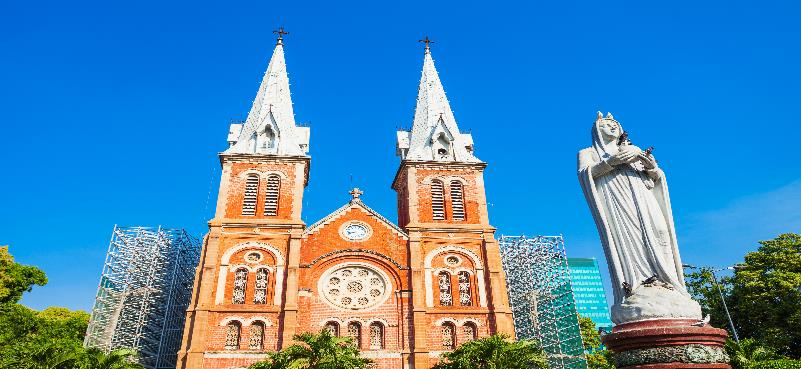 จากนั้นนำท่านเดินทางสู่ ไปรษณีย์กลาง ที่ยังคงความงดงามตามสถาปัตยกรรมดั้งเดิม ท่านสามารถส่งไปรษณีย์กลับมายังประเทศไทยเพื่อเป็นของที่ระลึกได้เที่ยง		รับประทานอาหารกลางวัน ณ ภัตตาคาร (มื้อที่ 10)บ่าย	นำท่านเดินทางสู่ วัดเทียนหาว ถือเป็นวัดเก่าแก่อายุเกือบ 300 ปีเลยทีเดียว ซึ่งวัดแห่งนี้เป็นวัดจีนอันเป็นที่เคารพบูชาของชาวเวียดนามเชื้อสายจีน สร้างขึ้นเพื่ออุทิศให้กับแม่พระผู้คุ้มครองชาวเรือ เปรียบได้กับศาลเจ้าแม่ทับทิมในเมืองไทย นอกจากนี้วัดเทียนหาวยังโดดเด่นไปด้วยรูปเคารพเจ้าแม่ทับทิม เทพเจ้ากวนอู และรูปเคารพเทวรูปอื่นๆ อีกหลายองค์ จากนั้นนำท่านช้อปปิ้งที่ ตลาดเบนถัน ตลาดสินค้าพื้นเมืองเช่น รองเท้า คริสตัล กระเป๋า ของที่ระลึก สิ่งของเครื่องใช้ต่างๆ มากมาย  สมควรแก่เวลา นำท่านเดินทางสู่  ท่าอากาศยานนานาชาติเตินเซินเญิ้ต เมืองโฮจิมินห์ ประเทศเวียดนาม เพื่อเดินทางกลับสู่กรุงเทพฯ..........น.	ออกเดินทางสู่ กรุงเทพฯ  โดยสายการบิน ..............  เที่ยวบินที่........................น.	ถึง กรุงเทพฯ โดยสวัสดิภาพ พร้อมความประทับใจ.........ค่าโรงแรมระดับมาตรฐาน (พักห้องละ 2-3 ท่าน) กรณีห้อง TWIN BED (เตียงเดี่ยว 2 เตียง) ซึ่งโรงแรมไม่มีหรือเต็ม ทางบริษัทฯ ขอปรับเป็นห้อง DOUBLE BED แทนโดยมิต้องแจ้งให้ทราบล่วงหน้า หรือ หากต้องการห้องพักแบบ DOUBLE BED ซึ่งโรงแรมไม่มีหรือเต็ม ทางบริษัทฯ ขอปรับเป็นห้อง TWIN BED แทนโดยมิต้องแจ้งให้ทราบล่วงหน้า เช่นกัน กรณีพักแบบ TRIPLE ROOM  3 ท่าน 1 ห้อง ท่านที่ 3 อาจเป็นเสริมเตียง หรือ SOFA BED หรือ เสริมฟูกที่นอน ทั้งนี้ขึ้นอยู่กับรูปแบบการจัดห้องพักของโรงแรมนั้นๆค่าอาหาร 10 มื้อ ตามที่ระบุไว้ในรายการ (สงวนสิทธิ์ในการสลับมื้อหรือเปลี่ยนแปลงเมนูอาหารตามสถานการณ์)  ค่ารถตู้ปรับอากาศ และ ค่าธรรมเนียมเข้าชมสถานที่ต่างๆ ตามที่ระบุไว้ในรายการค่าประกันอุบัติเหตุวงเงินประกันท่านละ 1,000,000 บาท / ค่ารักษาพยาบาล 500,000 บาท ทั้งนี้ขึ้นอยู่กับเงื่อนไขและข้อตกลงของบริษัทประกันชีวิต **การประกันไม่คุ้มครอง กรณีที่เสียชีวิต หรือ เจ็บป่วยทางร่างกายด้วยโรคประจำตัว, การติดเชื้อ, ไวรัส, ไส้เลื่อน, ไส้ติ่ง, อาการที่เกี่ยวข้องกับการติดยา, โรคติดต่อทางเพศสัมพันธ์, การบาดเจ็บจากความเสียหายโดยเจตนา, การฆ่าตัวตาย, เสียสติ, ตกอยู่ภายใต้อำนาจของสุรายาเสพติด, บาดเจ็บจากการทะเลาะวิวาท การแท้งบุตร, การบาดเจ็บเนื่องมาจากอาชญากรรม, จลาจล, นัดหยุดงาน, การก่อการร้าย การยึดพาหนะ และการปล้นอากาศยาน (Terrorism, Hijack, Skyjack) และอื่นๆ ตามเงื่อนไขในกรมธรรม์ค่าบริการดังกล่าว เป็นค่าบริการเฉพาะผู้เดินทางที่เป็นชาวไทยเท่านั้น!!! ค่าตั๋วเครื่องบินชั้นทัศนาจร ไป-กลับ ค่าภาษีสนามบินทุกแห่งค่าทำหนังสือเดินทางทุกประเภทค่าใช้จ่ายอื่นๆ ที่นอกเหนือจากรายการระบุ เช่น ค่าใช้จ่ายส่วนตัวอื่นๆ ฯลฯค่าธรรมเนียมวีซ่าเข้าประเทศเวียดนามสำหรับคนไทย กรณีประกาศให้กลับมายื่นร้องขอวีซ่าอีกครั้ง (เนื่องจาก ทางเวียดนามได้ประกาศยกเว้นการยื่นวีซ่าเข้าประเทศให้กับคนไทยสำหรับผู้ที่ประสงค์พำนักระยะสั้นใน    ประเทศเวียดนามไม่เกิน 30 วัน)ค่าธรรมเนียมวีซ่าเข้าประเทศเวียดนามสำหรับชาวต่างชาติ ที่ไม่ได้รับการงดเว้นวีซ่าเข้าประเทศเวียดนามกรุณาเตรียมค่าทิปไกด์, คนขับรถ  800 บาท/ท่าน/ทริป  หากหน่วยงานรัฐบาลไทย และ/หรือ เวียดนามมีการปรับเปลี่ยนข้อกำหนดเกี่ยวกับขอเรียกตรวจโรค เพิ่มเติม และ/หรือการกักตัวเพิ่มเติม ทางผู้เดินทางจะต้องเป็นผู้รับผิดชอบค่าใช้จ่ายส่วนเกินค่าภาษีมูลค่าเพิ่ม VAT 7 %ในการจองครั้งแรก ชำระมัดจำท่านละ 6,000 บาท หรือทั้งหมด (ภายใน 3 วัน หลังจากทำการจอง)  กรณีลูกค้าทำการจองก่อนวันเดินทางภายใน 30 วัน ทางบริษัทขอสงวนสิทธิ์ในการเก็บค่าทัวร์เต็มจำนวน เมื่อท่านชำระเงินไม่ว่าจะทั้งหมดหรือบางส่วน ทางบริษัทฯถือว่าท่านได้ยอมรับเงื่อนไขและข้อตกลงต่างๆ ที่ได้ระบุไว้ทั้งหมดนี้แล้วชำระส่วนที่เหลือ ก่อนเดินทาง 30 วัน (ไม่นับรวมวันเสาร์ อาทิตย์ และวันหยุดราชการ)  ส่งรายชื่อสำรองที่นั่ง ผู้เดินทางต้องส่งสำเนาหนังสือเดินทาง (Passport) โดยเซ็นต์ชื่อพร้อมยืนยันว่าต้องการเดินทางท่องเที่ยวทริปใด, วันที่ใด, ไปกับใครบ้าง, เบอร์โทร // [หากไม่ส่งสำเนาหนังสือเดินทาง (Passport) มาให้ ทางบริษัทฯ ขอสงวนสิทธิ์ไม่รับผิดชอบค่าเสียหายอันเกิดจากความผิดพลาดจากการสะกดชื่อ-นามสกุล และอื่นๆ เพื่อใช้ในการจองตั๋วเครื่องบินทั้งสิ้นแจ้งยกเลิกก่อนเดินทาง 30 วัน คืนเงินค่าทัวร์โดยหักค่าใช้จ่ายที่เกิดขึ้นจริง ในกรณีที่วันเดินทางตรงกับวันหยุดนักขัตฤกษ์ ต้องยกเลิกก่อน 45 วันแจ้งยกเลิกก่อนการเดินทาง 15-29 วัน คืนเงิน 50% ของค่าทัวร์ โดยหักค่าใช้จ่ายตามจริง เช่น ค่ามัดจำตั๋วเครื่องบิน, โรงแรม และค่าใช้จ่ายจำเป็นอื่นๆแจ้งยกเลิกก่อนการเดินทางน้อยกว่า 15 วัน ทางบริษัทฯ ขอสงวนสิทธิ์ไม่คืนเงินค่าทัวร์ที่ชำระแล้วทั้งหมดเมื่อท่านออกเดินทางไปกับคณะแล้ว ท่านงดการใช้บริการรายการใดรายการหนึ่ง หรือไม่เดินทางพร้อมคณะถือว่า   ท่านสละสิทธิ์ ไม่อาจเรียกร้องค่าบริการ และเงินมัดจำคืน ไม่ว่ากรณีใดๆ ทั้งสิ้น กรุ๊ปที่เดินทางช่วงวันหยุดเทศกาลที่ต้องการันตีมัดจำกับสายการบินหรือค่ามัดจำที่พัก รวมถึงเที่ยวบินพิเศษ เช่น Extra Flight และ Charter Flight จะไม่มีการคืนเงินมัดจำ หรือค่าทัวร์ทั้งหมด เนื่องจากค่าตั๋วเป็นการเหมาจ่ายในเที่ยวบินนั้นๆคณะทัวร์ครบตามเงื่อนไขของรายการทัวร์ ออกเดินทาง บริษัทฯ มีสิทธิ์ที่จะเปลี่ยนแปลงรายละเอียดบางประการในทัวร์นี้ เมื่อเกิดเหตุสุดวิสัยจนไม่อาจแก้ไขได้รายการท่องเที่ยวสามารถเปลี่ยนแปลงได้ตามความเหมาะสม โดยคำนึงถึงผลประโยชน์ของผู้เดินทางเป็นสำคัญรายการท่องเที่ยว และอาหาร สามารถสลับรายการในแต่ละวัน เพื่อให้โปรแกรมการท่องเที่ยวเป็นไปอย่างราบรื่น และเหมาะสม โดยคำนึงถึงผลประโยชน์ของผู้เดินทางเป็นสำคัญบริษัทฯ ไม่รับผิดชอบค่าเสียหายในเหตุการณ์ที่เกิดจากสายการบิน ภัยธรรมชาติ ปฏิวัติ และอื่นๆ ที่อยู่นอกเหนือการควบคุมของทางบริษัทฯ หรือค่าใช้จ่ายเพิ่ม เติมที่เกิดขึ้นทางตรงหรือทางอ้อม เช่น การเจ็บป่วย, การถูกทำร้าย, การสูญหาย, ความล่าช้า หรือจากอุบัติเหตุต่างๆทางบริษัทฯ จะไม่รับผิดชอบใดๆ ทั้งสิ้นหากเกิดกรณีความล่าช้าจากสายการบิน, การประท้วง, การนัดหยุดงาน, การก่อจลาจล หรือกรณีที่ท่านถูกปฏิเสธ การเข้าหรือออกเมืองจากเจ้าหน้าที่ตรวจคนเข้าเมือง หรือเจ้าหน้าที่กรมแรงงานทั้งจากไทย และต่างประเทศซึ่งอยู่นอกเหนือความรับผิดชอบของบริษัทฯหากไม่สามารถไปเที่ยวในสถานที่ที่ระบุในโปรแกรมได้ อันเนื่องมาจากธรรมชาติ ความล่าช้า และความผิดพลาดจากทางสายการบิน จะไม่มีการคืนเงินใดๆทั้งสิ้น แต่ทั้งนี้ทางบริษัทฯ จะจัดหารายการเที่ยวสถานที่อื่นๆ มาให้ โดยขอสงวนสิทธิ์การจัดหานี้โดยไม่แจ้งให้ทราบล่วงหน้าทางบริษัทฯ จะไม่รับผิดชอบใดๆ ทั้งสิ้น หากท่านใช้บริการของทางบริษัทฯ ไม่ครบ อาทิ ไม่เที่ยวบางรายการ, ไม่ทานอาหารบางมื้อ เพราะค่าใช้จ่ายทุกอย่าง ทางบริษัทฯ ได้ชำระค่าใช้จ่ายให้ตัวแทนต่างประเทศแบบเหมาขาดก่อนออกเดินทางแล้วกรณีที่กองตรวจคนเข้าเมืองทั้งที่กรุงเทพฯ และในต่างประเทศปฏิเสธมิให้เดินทางออก หรือเข้าประเทศที่ระบุในรายการเดินทาง  บริษัทฯ ของสงวนสิทธิ์ที่จะไม่คืนค่าบริการไม่ว่ากรณีใดๆ ทั้งสิ้นอัตราค่าทางบริษัทฯ จะไม่รับผิดชอบใดๆ ทั้งสิ้น หากเกิดสิ่งของสูญหายจากการโจรกรรม และ/หรือ เกิดอุบัติเหตุที่เกิดจากความประมาทของตัวนักท่องเที่ยวเองในกรณีที่ลูกค้าต้องออกตั๋วโดยสารภายในประเทศ กรุณาติดต่อเจ้าหน้าที่ของบริษัทฯ ก่อนทุกครั้ง มิฉะนั้นทางบริษัทฯ จะไม่รับผิดชอบค่าใช้จ่ายใดๆ ทั้งสิ้นเมื่อท่านตกลงชำระเงินไม่ว่าทั้งหมดหรือบางส่วนกับทางบริษัทฯ ทางบริษัทฯ จะถือว่าท่านได้ยอมรับในเงื่อนไขข้อตกลงต่างๆ ที่ได้ระบุไว้แล้วทั้งหมดในกรณีที่พาสปอร์ตของท่านชำรุด หรือมีตราปั๊มใดๆ ที่ไม่เกี่ยวข้องกับการเดินทาง และสายการบินแจ้งว่าไม่สามารถใช้เดินทางได้ ทางบริษัทขอสงวนสิทธิ์ในการคืนเงินไม่ว่ากรณีใดๆ เนื่องจากทางบริษัทได้มีการชำระค่าใช้จ่ายในการเดินทางทั้งหมดไปเรียบร้อยแล้วหนังสือเดินทางต้องมีอายุการใช้งานเหลือไม่น้อยกว่า 6 เดือน และบริษัทฯ รับเฉพาะผู้มีจุดประสงค์เดินทางเพื่อท่องเที่ยวเท่านั้น (หนังสือเดินทางต้องมีอายุเหลือใช้งานไม่น้อยกว่า 6 เดือน บริษัทฯ ไม่รับผิดชอบหากอายุเหลือไม่ถึงและไม่สามารถเดินทางได้ ) ก่อนทำการจองทัวร์ทุกครั้ง กรุณาอ่านโปรแกรมอย่างละเอียดทุกหน้า และทุกบรรทัด เนื่องจากทางบริษัทฯ จะอิงตามรายละเอียดของโปรแกรมที่ขายเป็นหลัก	ราคาทัวร์ ผู้ใหญ่ / เด็กวันนี้ – สิงหาคม 2567(ยกเว้นวันหยุดเทศกาล)พักเดี่ยวจ่ายเพิ่ม7 – 9 ท่าน12,900  บาท / ท่าน5,000  บาท / ท่าน10 – 14  ท่าน12,500  บาท / ท่าน5,000  บาท / ท่าน15 – 19 ท่าน  (+1 Land T/L)11,900  บาท / ท่าน5,000  บาท / ท่านวันที่กำหนดการเช้าเที่ยงเย็นโรงแรม1ท่าอากาศยานนานาชาติเตินเซินเญิ้ต – เมืองมุยเน่ – หมู่บ้านชาวประมง – ทะเลทรายขาว  – ลำธารนางฟ้า🍴🍴UNIQUE / TIEN DAT HOTEL หรือเทียบ เท่าระดับ 4 ดาว2ทะเลทรายแดง – ร้านเยื่อไม้ไผ่ – เมืองดาลัด – นั่งกระเช้าไฟฟ้า วัดตั๊กลัม – คาเฟ่ Green Hill – ดาลัดไนท์มาร์เก็ต🍴🍴🍴TTC / NGOC LAN HOTELหรือเทียบ เท่าระดับ 4 ดาว3สวนดอกไม้เมืองหนาว – น้ำตกดาทันลา (นั่งรถราง) – ร้านผลไม้อบแห้ง –เมืองโฮจิมินห์ – ล่องแม่น้ำไซง่อนพร้อมรับประทานอาหารบนเรือ🍴🍴🍴GOLDEN CENTRAL / CICILIA HOTEL
หรือเทียบเท่าระดับ 4 ดาว4ทำเนียบอิสรภาพ – โบสถ์นอร์เทรอดาม – ไปรษณีย์กลาง – วัดเทียนหาว – ตลาดเบนถัน – ท่าอากาศยานนานาชาติเตินเซินเญิ้ต🍴🍴กรุณาเตรียมค่าทิปไกด์และคนขับรถ จำนวนเงิน  800  บาท/คน ตลอดการเดินทางกรุณาเตรียมค่าทิปไกด์และคนขับรถ จำนวนเงิน  800  บาท/คน ตลอดการเดินทางกรุณาเตรียมค่าทิปไกด์และคนขับรถ จำนวนเงิน  800  บาท/คน ตลอดการเดินทางกรุณาเตรียมค่าทิปไกด์และคนขับรถ จำนวนเงิน  800  บาท/คน ตลอดการเดินทางกรุณาเตรียมค่าทิปไกด์และคนขับรถ จำนวนเงิน  800  บาท/คน ตลอดการเดินทางกรุณาเตรียมค่าทิปไกด์และคนขับรถ จำนวนเงิน  800  บาท/คน ตลอดการเดินทาง